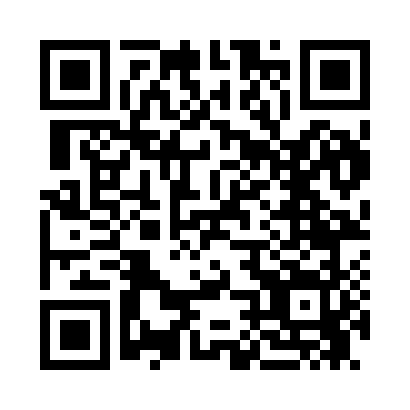 Prayer times for Windham, Connecticut, USAMon 1 Jul 2024 - Wed 31 Jul 2024High Latitude Method: Angle Based RulePrayer Calculation Method: Islamic Society of North AmericaAsar Calculation Method: ShafiPrayer times provided by https://www.salahtimes.comDateDayFajrSunriseDhuhrAsrMaghribIsha1Mon3:365:1812:534:558:2710:092Tue3:375:1912:534:558:2710:083Wed3:385:1912:534:558:2710:084Thu3:395:2012:534:558:2610:075Fri3:395:2112:534:558:2610:076Sat3:405:2112:544:558:2610:067Sun3:415:2212:544:558:2510:068Mon3:425:2212:544:558:2510:059Tue3:435:2312:544:558:2510:0410Wed3:445:2412:544:558:2410:0311Thu3:455:2512:544:558:2410:0312Fri3:465:2512:544:558:2310:0213Sat3:485:2612:554:558:2210:0114Sun3:495:2712:554:558:2210:0015Mon3:505:2812:554:558:219:5916Tue3:515:2912:554:558:219:5817Wed3:525:2912:554:558:209:5718Thu3:545:3012:554:558:199:5619Fri3:555:3112:554:548:189:5420Sat3:565:3212:554:548:189:5321Sun3:575:3312:554:548:179:5222Mon3:595:3412:554:548:169:5123Tue4:005:3512:554:548:159:5024Wed4:015:3612:554:538:149:4825Thu4:035:3712:554:538:139:4726Fri4:045:3812:554:538:129:4527Sat4:065:3912:554:538:119:4428Sun4:075:4012:554:528:109:4329Mon4:085:4112:554:528:099:4130Tue4:105:4112:554:528:089:4031Wed4:115:4212:554:518:079:38